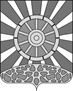 АДМИНИСТРАЦИЯ УНИНСКОГО МУНИЦИПАЛЬНОГО ОКРУГАКИРОВСКОЙ ОБЛАСТИПОСТАНОВЛЕНИЕ10.02.2023					                   	                                          №  88пгт УниО признании  утратившими силу постановлений администраций поселений Унинского района «Об организации приема эваконаселения, создании эвакоприемных органов и утверждении положения о них»В целях приведения нормативной базы округа в соответствие с действующим законодательством, администрация Унинского муниципального округа ПОСТАНОВЛЯЕТ:Признать утратившими силу постановления администраций поселений Унинского района Кировской области:Астраханского сельского поселения от 25.07.2014 № 37 
«Об организации приема эваконаселения, создании эвакоприемных органов и утверждении положения о них».Елганского сельского поселения от  30.06.2014 № 38 
«Об организации приема эваконаселения, создании эвакоприемных органов и утверждении положения о них».Канахинского сельского поселения от 26.06.2014 № 40 
«Об организации приема эваконаселения, создании эвакоприемных органов и утверждении положения о них». Комаровского сельского поселения от 24.06.2014 № 31 
«Об организации приема эваконаселения, создании эвакоприемных органов и утверждении положения о них».Малополомского сельского поселения от 23.06.2014 № 38 
«Об организации приема эваконаселения, создании эвакоприемных органов и утверждении положения о них».Порезского сельского поселения от 12.05.2015 № 19 
«Об организации приема эваконаселения, создании эвакоприемных органов и утверждении положения о них».Сардыкского сельского поселения от 27.08.2014 № 26 
«Об организации приема эваконаселения, создании эвакоприемных органов и утверждении положения о них».2.Настоящее постановление подлежит опубликованию в Информационном бюллетене органов местного самоуправления  Унинского муниципального округа  и размещению на официальном сайте Унинского муниципального округа.Глава Унинскогомуниципального округа      Т.Ф. Боровикова